Протокол измеренийЛабораторная работа №3МАЯТНИК МАКСВЕЛЛАПараметры приборовТаблица 1Параметры установки радиус оси r=5 мм, радиус нити rН=0,6 мм, 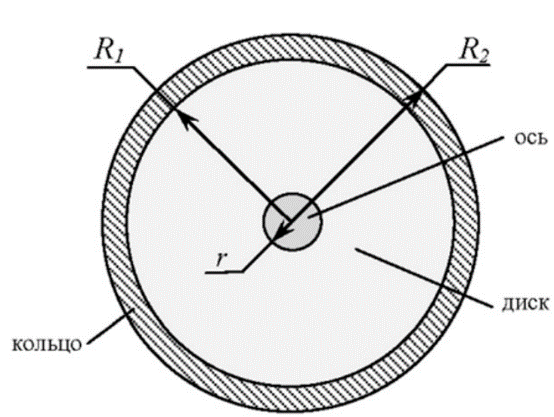 радиус диска R1 =RD=42,5 мм, внешний радиус кольца R2 = 52,5 мм, масса диска mD=_____ г;масса 1-го кольца mK1=_____ г;  масса 2-го кольца mK2=_____ г.Результаты измеренийЗадание 1. Экспериментальное определение момента инерции I маятника Максвелла (стандартный опыт). h1=__________см; mK1=_____________ г.    Таблица 2h2=__________см; mK2=_____________ г.    Таблица 3Задание 2. Исследование зависимости момента инерции I маятника Максвелла от высоты h, с которой происходит его падение.   Масса кольца mK = ______ гр.                                                                                                                                        Таблица 3Студент группы №№ группыФамилия, инициалыПреподаватель каф. №3Терещенко Г.В.№ кафедрыФамилия, инициалыПриборТипПредел измеренийЦена деленияКласс точностиСистематическая погрешностьЛинейка--Секундомер--№ опыта12345678910t, c№ опыта12345678910t, c№ опыта№ опыта1112223333444555h, смh, смt2, ct2, cДата«_____» ______________ 2020 г.«_____» ______________ 2020 г.«_____» ______________ 2020 г.«_____» ______________ 2020 г.«_____» ______________ 2020 г.«_____» ______________ 2020 г.«_____» ______________ 2020 г.«_____» ______________ 2020 г.Подпись студентаПодпись студентаПодпись студентаПодпись студентаПодпись студентаПодпись студентаПодпись студентаПодпись студентаПодпись студентаПодпись преподавателяПодпись преподавателяПодпись преподавателяПодпись преподавателяПодпись преподавателяПодпись преподавателяПодпись преподавателяПодпись преподавателяПодпись преподавателя